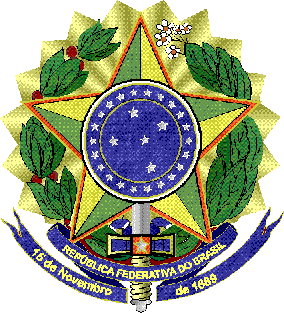 FORMULÁRIO DE MATRÍCULA PROGRAMA DE PÓS-GRADUAÇÃO EM ARQUITETURA EURBANISMO DA UFESVEM REQUERER MATRÍCULA COMO ALUNO(A) REGULAR NAS DISCIPLINAS ABAIXO RELACIONADAS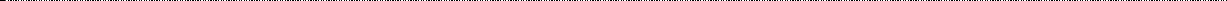 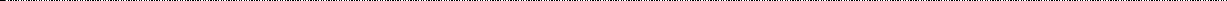 CIENTE DE QUE INFORMAÇÕES ERRÔNEAS PROVOCARÃO O CANCELAMENTO AUTOMÁTICO DA MATRÍCULA, DECLARA QUE POSSUI TODOS OS PRÉ-REQUISITOS PARALELAMENTE EXIGIDOS.Vitória/ES:	/		/	Aluno:	 	Orientador: 	 	Coordenador:	 	IDENTIFICAÇÃO DO(A) CANDIDATO(A)NOME:	NÍVEL: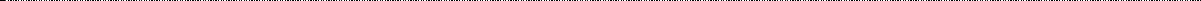 NÚMERO DE MATRÍCULA:	SEMESTRE / ANO: